Klug, klüger, WichtrupDer Weltraumlift                                                       Der Satelliten-Transporter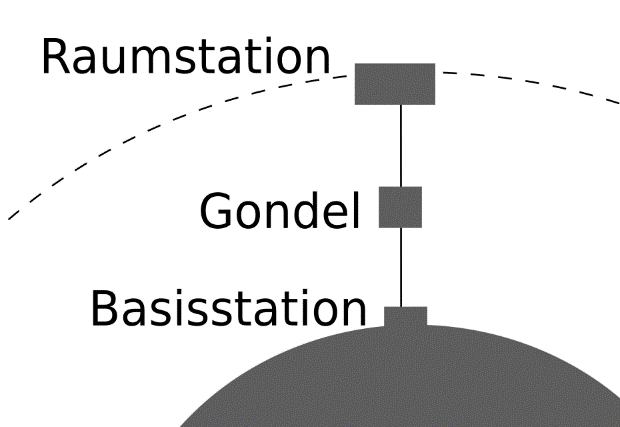 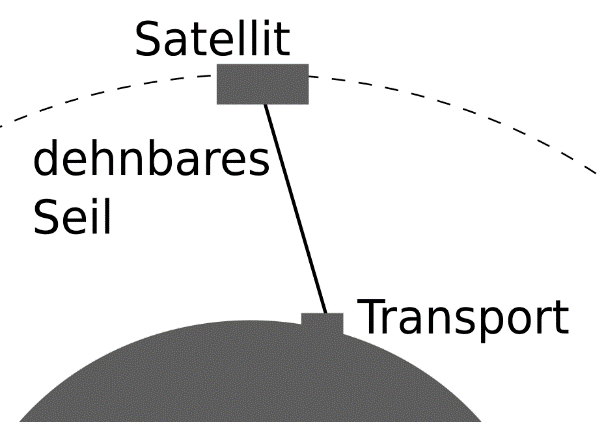 